
Strategic Plan 2015-2020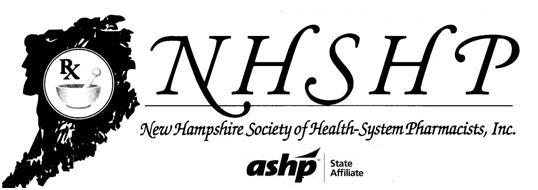 NHSHP MissionTo advance patient outcomes by promoting the professional interests of pharmacists, pharmacy technicians, pharmacy residents, and pharmacy students, practicing in settings spanning the full spectrum of medication use.Priorities and Goals for 2015-2020ObjectivesGoals:Written policiesYearly budgetFinancial growthEvaluate Board sizeDefine roles of Board membersOrientation of new membersAssessment of meetingsIncrease membership basePatient CareAdvance pharmacy practice in all medication use settings in New Hampshire.Support the continued competence of pharmacists, pharmacy technicians, residents, and students, through the provision of contemporary professional development.Advocate for changes in laws, regulations, and standards that will improve patient care.MembershipMaintain a high level of member satisfaction and engagement.Grow NHSHP membership.OrganizationDevelop and maintain a sustainable financial plan.Maintain effective and energized governance.Effectively manage organizational infrastructure.Advance pharmacy practice in all medication use settings in New Hampshire.Support the continued competence of pharmacists, pharmacy technicians, residents, and students, through the provision of contemporary professional development.Advocate for changes in laws, regulations, and standards that will improve patient care.Maintain a high level of member satisfaction and engagement.Grow NHSHP membership.Develop and maintain a sustainable financial plan.Maintain effective and energized governance.Effectively manage organizational infrastructure.